Name (Write CLEARLY please!)_________________________________________Grade _________Homeroom teacher __________________________________________Club dues ($ 25)       Cash (exact change, please)          Check (phone number on check, please, and student name on memo line)PLEASE TURN IN THIS FORM (WITH DUES) IN AN ENVELOPE WITH STUDENT’S NAME ON IT!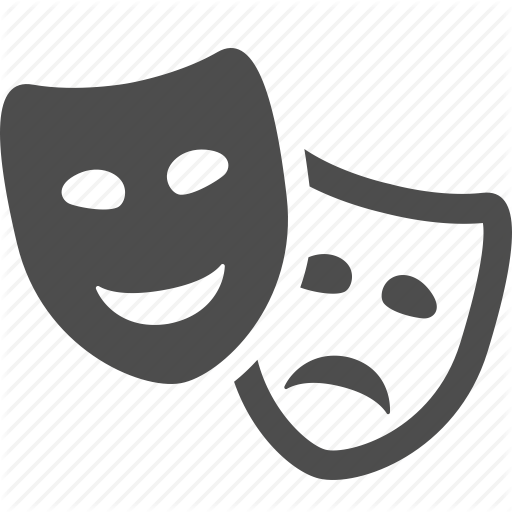 